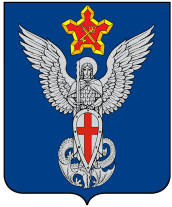 АдминистрацияЕрзовского городского поселенияГородищенского муниципального районаВолгоградской области403010, р.п. Ерзовка, ул. Мелиоративная, дом 2,  тел/факс: (84468) 4-76-20, 4-79-15П О С Т А Н О В Л Е Н И Еот  22 июня  2015 года                           №  69Об итогах заседания межведомственной комиссии по оценке  технического состояния многоквартирного жилого дома расположенного по адресу:                                                               р.п. Ерзовка, ул. Комсомольская, д.1, квартал 5     В соответствии с Постановлением Правительства Российской Федерации от 28 января 2006 г. № 47 «Об утверждении Положения о признании помещений жилым помещением, жилого помещения непригодным для проживания и многоквартирного дома аварийным и подлежащим сносу», с Постановлением Главы администрации Волгоградской области от 11 апреля 2007 г. № 551 «О межведомственной комиссии по оценке соответствия помещений жилищного фонда Волгоградской области установленным требованиям, признанию помещений пригодными (непригодными) для проживания граждан и многоквартирных домов аварийными и подлежащими сносу или реконструкции», и руководствуясь Уставом Ерзовского городского поселения, а так же                     на основании протокола выездного совещания по вопросу о состоянии аварийного жилого дома, расположенного по адресу: Волгоградская область, Городищенский район, р.п. Ерзовка, ул. Комсомольская, д.1, квартал 5 от 26.05.2015 года, письма ООО «ЖКХ Ерзовское» от 27.05.2015г., б/н., актов выполненных работ по адресу: р.п. Ерзовка,                 ул. Комсомольская, д.1, квартал 5,  от 19.05.2014г., от 17.06.2014г., от 03.07.2014г., от 11.07.2014г., от 31.07.2014г., от 05.08.2015г., от 19.01.2015г.,ПОСТАНОВЛЯЮ:По результатам рассмотренных документов и на основании акта межведомственной комиссии составленного по результатам обследования о признании многоквартирного дома в ограниченно работоспособном состоянии №2 от  19.06.2015г., заключения межведомственной комиссии №2 от 19.06.2015г., заключения б/н от 26.01.2015г.,                             о техническом состоянии строительных конструкций жилого дома расположенного по адресу: р.п. Ерзовка, ул. Комсомольская, д.1, квартал 5 подготовленного                               ООО «Девелопмент Эксперт» - признать многоквартирный жилой дом, расположенный по адресу: р.п. Ерзовка, ул. Комсомольская, д.1, квартал 5 после реализации комплекса мероприятий направленных на восстановление его эксплуатационной пригодности соответствовующим ограниченно-работоспособной категории.  Отменить Постановление Ерзовского городского поселения от 14.12.2012г., №239 «Об итогах заседания межведомственной комиссии».    Настоящее постановление вступает в силу со дня его подписания.Контроль за исполнением настоящего постановления оставляю за собой.Глава Ерзовского городского поселения                                         А.А. Курнаков